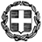 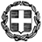 Ανδρέα Παπανδρέου 37                                                            ΠΡΟΣ: 1. Δ/νσεις Α’/θμιας και Β’/θμιας Εκπ/σηςΤ.Κ. : 15180 Μαρούσι                                                                             2. Γραφεία Σχολικών ΣυμβούλωνΤηλέφωνο: 210 344 2378                                                                          (μέσω των Διευθύνσεων)                         Πληροφορίες: Αικ. Μπομπέτση                                                    e-mail: ampo@minedu.gov.gr                                                  KOIN.: Περιφερειακές Διευθύνσεις Εκπαίδευσης“VALUING DIVERSITY AND INCLUSIVE SCHOOLS”EUROPEAN WORKSHOP   NORWAYΗμερομηνία διεξαγωγής :  18 / 9 /2017  –  22 / 9 / 2017ΘΕΜΑ: «Προεπιλογή για συμμετοχή σε σεμινάριο Pestalozzi 2017, του Συμβουλίου της Ευρώπης»     ΣΧΕΤ.: Προκήρυξη Δ/νσης Ευρ. & Δ. Θεμάτων, με Αρ. Πρωτ.: ΦΣΕ 88/ 14504/Η1/ 30.01.2017Σε συνέχεια της ως άνω προκήρυξης της υπηρεσίας μας, σας γνωρίζουμε ότι αναδείχθηκαν, κατόπιν κλήρωσης (ΦΣΕ:104/41038/10.3.2017), οι κάτωθι εκπαιδευτικοί, προκειμένου να συμμετάσχουν στο προαναφερόμενο σεμινάριο.1. ΠΑΦΙΤΗ ΕΛΠΙΔΑ, ΠΕ70, 112Ο ΔΗΜΟΤΙΚΟ ΣΧΟΛΕΙΟ ΑΘΗΝΩΝ, ΑΤΤΙΚΗ2. ΠΑΠΑΔΟΓΙΑΝΝΑΚΗ ΕΛΕΝΗ, ΠΕ02, ΣΧΟΛΕΙΟ ΕΥΡΩΠΑΪΚΗΣ ΠΑΙΔΕΙΑΣ ΗΡΑΚΛΕΙΟΥ, ΚΡΗΤΗ3. ΣΟΥΣΑΜΙΔΟΥ ΑΙΚΑΤΕΡΙΝΗ, ΠΕ070, ΣΧ. ΣΥΜΒΟΥΛΟΣ 2ης ΠΕΡΙΦΕΡΕΙΑΣ Α’/ΘΜΙΑΣ ΕΚΠ/ΣΗΣ Ν. ΘΕΣ/ΚΗΣ, ΘΕΣ/ΚΗ4. ΤΖΩΡΤΖΟΓΛΟΥ ΦΙΛΙΠΠΟΣ, ΠΕ70, ΔΗΜΟΤΙΚΟ ΣΧΟΛΕΙΟ ΨΙΝΘΟΥ, ΡΟΔΟΣ5. ΠΑΥΛΟΓΕΩΡΓΑΤΟΥ ΕΥΦΡΟΣΥΝΗ, ΠΕ02, 4Ο ΓΕΛ ΓΑΛΑΤΣΙΟΥ, ΑΤΤΙΚΗΔιευκρινίζεται ότι την ευθύνη της τελικής επιλογής έχει ο φορέας διοργάνωσης, επομένως, ενδέχεται να μη γίνουν δεκτές ορισμένες υποψηφιότητες. Γι’ αυτό, κάθε σχετική επικοινωνία των ενδιαφερομένων, εφεξής, πρέπει να γίνεται με το Συμβούλιο της Ευρώπης (e-mail: pestalozzi@coe.int).Σε ό,τι αφορά τα έξοδα συμμετοχής, αυτά καταβάλλονται από το Συμβούλιο της Ευρώπης (βλ. Προκήρυξή μας), ενώ τα έξοδα διαμονής και διατροφής βαρύνουν το φορέα υποδοχής. Τέλος, δυο εβδομάδες μετά την επιστροφή τους, οι συμμετέχοντες στο σεμινάριο πρέπει να υποβάλουν στην υπηρεσία μας σχετική έκθεση στην ελληνική γλώσσα.  Παρακαλούνται οι υποψήφιοι να αποστείλουν άμεσα στην υπηρεσία μας, ηλεκτρονικά, όλα τα δικαιολογητικά Γ’ φάσης, σύμφωνα με τα οριζόμενα στη σχετική προκήρυξη (ΦΣΕ 88/ 14504/Η1/30.1.2017).                                                                                   	   Η ΠΡΟΪΣΤΑΜΕΝΗ ΤΗΣ ΔΙΕΥΘΥΝΣΗΣ ΒΑΣΙΛΙΚΗ ΜΑΚΡΗΕσωτ. διανομή: Δ/νση Ευρ. & Διεθνών Θεμάτων-Τμήμα Διεθνών Σχέσεων